СКВОРЕЦЬ ВОЛОДИМИР ОЛЕКСІЙОВИЧ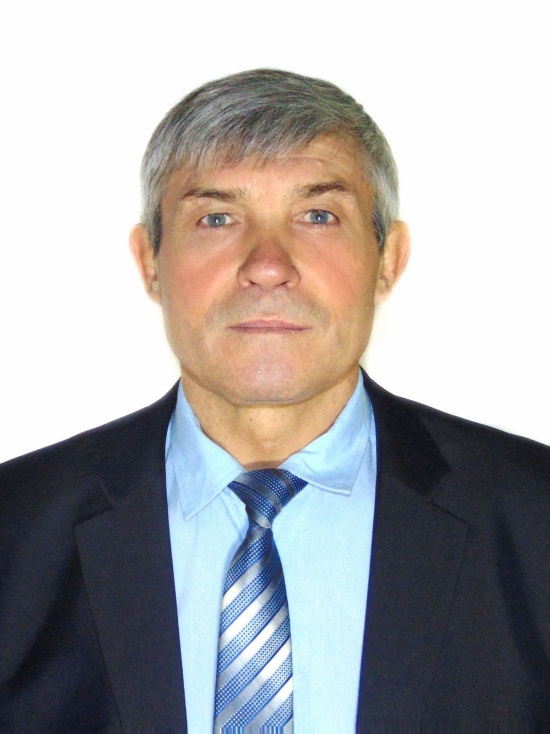 доктор філософських наук, доцент, завідувач кафедри соціології,  професор кафедри соціологіїE-mail: skvorets.v.o@gmail.comСкворець В.О. народився 7 грудня 1959 р. в с. Преображенка Оріхівського району Запорізької області. В 1979 р. закінчив Запорізьке педагогічне училище. В 1984 р. закінчив історичний факультет Дніпропетровського державного університету, отримав диплом за спеціальністю «Історик, викладач історії і суспільствознавства». З 1984 по 2012 р. вчитель історії та правознавства в школах м. Марганця та м. Дніпрорудного. З 2000 р. по 2012 р. тренер шкільного дискусійного клубу «Дебати» в Дніпрорудненській школі «Світоч», один із організаторів дебатного руху школярів в Україні. У 2007 році захистив кандидатську дисертацію на тему «Громадянське суспільство і детермінанти оптимізації його розвитку в Україні» за спеціальністю 09.00.03 – «соціальна філософія і філософія історії». З 2008 р. працював викладачем кафедри соціальної філософії та управління ЗНУ. У 2013 р. захистив докторську дисертацію на тему «Життєустрій народу: соціально-філософський аналіз». У 2014 р. отримав вчене звання доцента. З 2015 р. працює на посаді завідувача кафедри соціології. У травні 2021 р. обраний академіком Європейської академії наук України.Наукова роботаСфера наукових інтересів: дослідження громадянського суспільства, соціальної політики, життєустрою народу, аналітики соціальних процесів, трансформації сучасного українського суспільства, впливу глобалізації на соціальні процеси, східноукраїнського конфлікту, криміналізації суспільства, реалізації освітньої технології «Дебати». Дисципліни«Теорія соціальних змін»,«Перспективи розвитку соціології знання»,«Соціокультурний розвиток людства»,«Безпека від кримінальних загроз»,«Соціологічні дослідження кримінальних субкультур у світі»,«Сталий розвиток суспільства».,«Соціологія правозахисної діяльності».